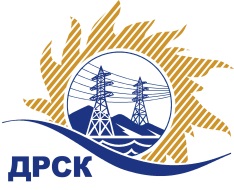 Акционерное Общество«Дальневосточная распределительная сетевая  компания»Протокол процедуры вскрытия поступивших конвертов с заявками участников на переторжкуСпособ и предмет закупки: открытый запрос предложений  на право заключения Договора на выполнение работ «Межевание земельных участков для нужд филиала ЭС ЕАО», закупка 2616, р. 2.2.1, ГКПЗ 2016 г.ПРИСУТСТВОВАЛИ:  члены постоянно действующей Закупочной комиссии 2-го уровня АО «ДРСК»ВОПРОСЫ ЗАСЕДАНИЯ ЗАКУПОЧНОЙ КОМИССИИ:В адрес Организатора закупки поступили 2 (две) заявки на участие в процедуре переторжки, конверты с которыми были размещены в электронном сейфе № 253222 на Торговой площадке Системы www.b2b-esv. Вскрытие конвертов было осуществлено секретарем Закупочной комиссии в присутствии 1 (одного) члена Закупочной комиссии.Дата и время начала процедуры вскрытия конвертов с заявками на участие в переторжке: 14:00  (время местное) 07.07.2016 г. Место проведения процедуры вскрытия конвертов с заявками на участие в процедуре переторжки: Амурская область, г. Благовещенск, ул. Шевченко, 28В конвертах обнаружены заявки следующих участников:Ответственный секретарь Закупочной комиссии 2 уровня  АО «ДРСК»                                            М.Г. ЕлисееваКоротаева Т.В.(4162)397-205№ 571/ПрУ-Пг. Благовещенск   «07» июля 2016 г.№п/пНаименование Участника закупки и его адресЦена заявки до переторжки, руб. без НДСЦена заявки после переторжки, руб. без НДСООО "ГЕЛИОС" (679000, Россия, Еврейская автономная обл., г. Биробиджан, пр-кт 60-летия СССР, д. 26, оф. 1)865 552,00 799 684,002.КГУП "Хабкрайинвентаризация" (680000, Россия, Хабаровский край, г. Хабаровск, ул. Некрасова, д. 5)900 457,63 не поступила3ОАО "Бирземпроект" (679016, г. Биробиджан, ул. Шолом-Алейхема, д. 27-А)900 000,00 380 000,00